UNIVERSIDAD PEDAGOGICA DE DURANGO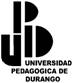 Aplicación de la alternativa de innovación (Actividad – Antecedentes)Docente: Luis Manuel Hernández Alumna: Karen Fernanda Pérez Herrera Santiago Papasquiaro Dgo. 1/03/15Introducción El propósito más fundamental en mi propuesta es lograr que tenga un impacto en los alumnos que comprendan lo que leen  ya que esto puede ser un factor de muchas fayas académicas para las personas que no comprenden lo que leen. En el proceso de la comprensión lectora influyen varios factores como son : leer, determinar el tipo de lectura seleccionada y determinar si es explorativa o comprensiva para dar paso luego a la comprensión del texto seleccionado esto se puede dar a través de las siguientes condicionantes; el tipo de texto, el lenguaje oral y el vocabulario oral sobre los cuales se va edificando el vocabulario lector, las actitudes que posee un alumno hacia la comprensión, el propósito de la lectura lo cual influye directamente en la comprensión de lo leído, el estado físico y afectivo general que condiciona la más importante motivación para la lectura y la comprensión de esta.Este tema nos dará más conocimientos a través del desarrollo del mismo para ampliar nuestros conocimientos en cuanto a la comprensión lectora por medio de la investigación.Desarrollo (Antecedentes) RECUPERACIÓN DE LA ALTERNATIVA DE LOS ELEMENTOS TEORICOS CONTEXTUALES.Propósitos generales y metas concretas a alcanzar:Si se observan los estudios sobre lectura que se han publicado en los últimos cincuenta años, podernos darnos cuenta de que existen tres concepciones teóricas en torno al proceso de la lectura. La primera, que predomino en los años sesentas aproximadamente, concibe la lectura como un conjunto de habilidades o como una media transferencia entre el pensamiento y el lenguaje.Mientras que la tercera concibe la lectura  como un proceso de transacción entre el lector y el texto.Plantear los propósitos generales y metas concretas a alcanzar la alternativa, pueden ser a corto o mediano plazo, referirse a lo educativo, la escuela, la familia o la sociedad.Respuestas al problema desde la teoría:Esta teoría supone el conocimiento de las palabras como el primer nivel de la lectura, seguido de un segundo nivel que es la comprensión y un tercer nivel es el de la evaluación.La comprensión se considera compuesta de diversos subniveles: la comprensión o habilidades para comprender explícitamente lo dicho en el texto, la inferencia o habilidad para comprender lo que está implícito y la lectura crítica o habilidad para evaluar la calidad del texto, las ideas y el propósito del autor.de acuerdo con esta concepción, el lector comprende un texto cuando es capaz precisamente de extraer el significado que el mismo texto le ofrece.Esto implica reconocer que el sentido del texto está en las palabras y oraciones que lo componen y que el papel del lector consiste en descubrirlo.En consecuencia, carecen de la habilidad para utilizar estrategias efectivas al enfrentar textos, no vigilan y regulan el aprendizaje, no se forman una imagen mental  acerca de que va a leer, como lo va hacer, si tiene un conocimiento previo acerca del tema para que lo haga.Algunos estudiantes, desarrollan por si mismos estas habilidades de una forma eficientes, pero desafortunadamente otros no, así que el objetivo principal del presente trabajo será plantear habilidades meta cognitivas y estrategias de lectura para mejorar y desarrollar la comprensión de lectura. Para lograra este objetivo primero se describirá el proceso de lectura y se explicaran algunas de las estrategias de lectura que hacen posibles la comprensión de un texto; después se planteara la comprensión de lectura como finalidad de todo el proceso de lectura y por ultimo abarcando los pasos anteriores se describirán cada una de las habilidades meta cognitivas para darle solución al problema de subdesarrollo de estas habilidades en los lectores.Es una actividad caracterizada por la traducción de símbolos o letras en palabras y frases que tiene significado para una persona. Es el proceso mas importante de aprendizaje en el cual se utiliza un proceso fisiológico y mecánico, que consiste en llevar la vista sobre las líneas escritas del texto identificando los símbolos que van apareciendo; y otro proceso de abstracción mental donde se provoca una actividad cerebral que consiste en elaborar el significado de los símbolos visualizados. Para que haya una lectura se necesita de estos dos elementos o no sería aprovechar para el lector.El conocimiento de este proceso mental interno donde ocurre la comprensión del significado de esta palabra se le llama meta cognición que sería explicado más adelante.Lamentablemente, es muy diferente leer un texto de manera superficial que comprenderlo y asimilar su contenido de ahí la importancia de la comprensión de lectura.“para aprender se requiere que el estudiante comprenda el texto, extraiga la información y las ideas más importantes, la relación con lo que ya conoce reorganizándolas y sintetizándolas según un criterio propio, y haciendo más fácil de este modo el proceso de memorización. Todos los textos son diferentes y el lector tiene que acomodarse al estilo del autor.Hay textos científicos donde se tiene que tener un conocimiento general avanzado para poder entenderlo y se requiere la habilidad de reconocimiento de las relaciones causa – efecto; textos literarios donde no se necesita un conocimiento previo porque a medida que se lee se va construyendo el significado. Sea cual sea el texto, es importante como mínimo tener la capacidad de determinar las ideas principales o de memorizar los términos nuevos.Construcción de la comprensión que posibilita una nueva respuesta al problema.Encontrar la conexión entre lo particular y l lo general, lo objetivo y lo subjetivo, lo macro y lo micro. Constara la información teórico- práctica, planteamientos prácticos y teóricos, valoraciones y procesos, métodos, condiciones y acciones, específicas. Incluir los deseos, valores, instituciones, sensibilidad e intenciones, con claros propósitos y humanísticos. Explicar de manera sintéticas las ideas principales.Factibilidad y justificación de las alternativas pedagógicas Factibilidad y justificación de la alternativa pedagógica, un análisis en cuanto a condiciones, circunstancias y limitaciones de la situación, tomando en cuenta los recursos disponibles, el ánimo del colectivo escolar, las expectativas, costumbres y hábitos, así nos podemos dar cuenta si vale la pena los cambios.Definición explicita de los cambios.Forma de trabajar los procesos escolares y situaciones concretas involucradas.Secuencias de acciones, procedimientos y técnicas a desarrollar.Sucesión ordenada de acciones a realizar. Implicaciones y consecuencias que tiene las acciones dentro.Conclusión Por lo  tanto la compresión tal y como se concibe actualmente es un proceso a través del cual el lector elabora un significado en su interacción con el texto, el lector relaciona la información que el autor le presenta con la información almacenada en su mente este proceso de relacionar la información nueva con la antigua es el proceso de la comprensión, para ello es necesario precisar que el proyecto de intervención  una estrategia de trabajo que tenga esencia y apertura para dar solución a los problemas de enseñanza - aprendizaje que han sido detectados por falta de comprensión lectora.